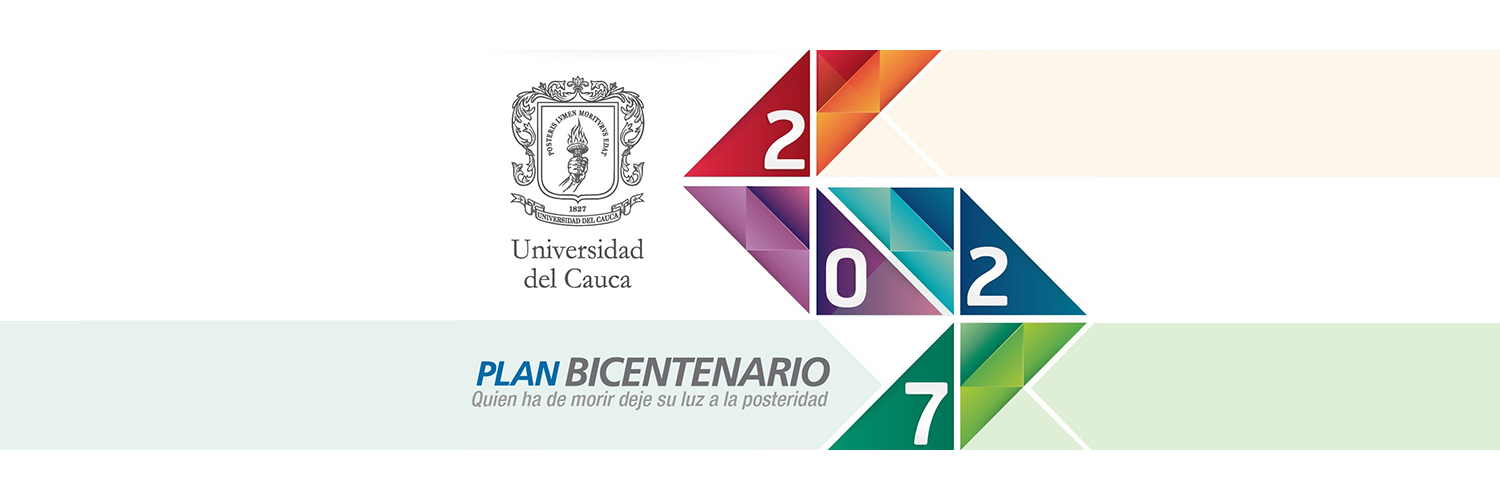 PROGRAMACIÓN Palabras del Rector Juan Diego CastillónIntervención del director del proyecto Plan Estratégico Bicentenario Mg. Héctor Alejandro Sánchez  Intervención del docente integrante del Plan Estratégico Bicentenario Docente Cesar OsorioLectura de escenariosVotación Resultados